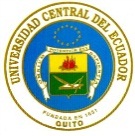 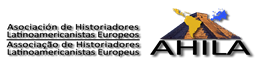 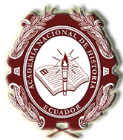 FORMATO PARA PRESENTACIÓN DE RESUMEN O ABSTRACTEl resumen constará de una extensión no mayor a 500 palabras.Tamaño de letra: Times New Roman tamaño 12, a 1,5 en formato Word (97-2003, 2007, 2010).Enviar a: congresoanh2015@hotmail.comFecha límite de recepción de resúmenes: 20 de marzo de 2016Nota: Los resúmenes serán formal y académicamente evaluados. Los Comités Académicos y Ejecutivo podrán reorientar los resúmenes y las ponencias presentadas a la mesa o eje de discusión que se considere  pertinente. Tratamiento (Titulo/s)Nombres y ApellidosEntidad o InstituciónCargo, Membresía o PosiciónDirección particularCorreo electrónico personalDirección institucionalCorreo electrónico institucionalPaísIdiomaEje temático sugeridoTítulo de la ponenciaRESUMEN O ABSTRACT